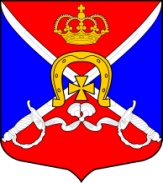 ИЗБИРАТЕЛЬНАЯ КОМИССИЯМУНИЦИПАЛЬНОГО ОБРАЗОВАНИЯ МУНИЦИПАЛЬНЫЙ ОКРУГ ДАЧНОЕпр. Ветеранов, д. 69, Санкт-Петербург, 198255, тел./факс (812) 752-92-83, 752-94-19, E-mail: mo_dachnoe27@mail.ru, http://www.dachnoe.ruОГРН 1047808003110, ИНН 7805151319, КПП 780501001Решение20 июня  2019 г.	№ 2-15Об образовании группы для контроляза использованием ГАС «Выборы»	В соответствии с пунктом 3 статьи 74 Федерального закона «Об основных гарантиях избирательных прав и права на участие в референдуме граждан Российской Федерации», пунктом 1 статьи 23 Федерального Закона «О Государственной автоматизированной системе Российской Федерации «Выборы», пунктом 2 статьи 60 Закона Санкт-Петербурга «О выборах депутатов муниципальных советов внутригородских муниципальных образований Санкт-Петербурга» избирательная комиссия Муниципального образования Муниципальный округ ДачноеРЕШИЛА:Образовать группу для контроля за использованием ГАС «Выборы» (далее – группа контроля) в период подготовки и проведения выборов депутатов Муниципального Совета внутригородского Муниципального образования Санкт-Петербурга Муниципальный округ Дачное пятого созыва в составе _2_(двух) человек:	- _Коржов В.Н. - заместитель председателя избирательной комиссии;(ФИО)	(должность члена комиссии)	- Заплитная Э.С. – член избирательной комиссии ;(ФИО)	(должность члена комиссии)Контроль за исполнением настоящего решения возложить на председателя избирательной комиссии внутригородского Муниципального образования Санкт-Петербурга Муниципальный  округ Дачное Грогуля А.Г. Направить заверенную копию настоящего решения в Санкт-Петербургскую   комиссию в установленном порядке.	Председатель								А.Г. Грогуль	Секретарь 								         Н.Л.   Бызова 